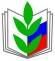 ПРОФСОЮЗ РАБОТНИКОВ НАРОДНОГО ОБРАЗОВАНИЯ И НАУКИ РОССИЙСКОЙ ФЕДЕРАЦИИ(ОБЩЕРОССИЙСКИЙ ПРОФСОЮЗ ОБРАЗОВАНИЯ)КРАСНОДАРСКАЯ КРАЕВАЯ ТЕРРИТОРИАЛЬНАЯ ОРГАНИЗАЦИЯП Р Е З И Д И У МПОСТАНОВЛЕНИЕ12.04.2021 г.                                 г. Краснодар                                               № 7Об участии в Первомайской акции профсоюзов в 2021 годуВ Международный день солидарности трудящихся во всём мире профсоюзы организовывают коллективные действия, чтобы выразить свою позицию по отношению к происходящей в стране социально-экономической ситуации, используют возможности для проведения открытого и конструктивного диалога с властью по наиболее острым проблемам в целях подготовки решений, направленных на усиление защиты трудовых прав, социально-экономических и профессиональных интересов работников, академических прав и социальных гарантий обучающихся. Исполнительный комитет Федерации Независимых Профсоюзов России в рамках Международного дня солидарности трудящихся принял решение провести 1 мая 2021 года Первомайскую акцию профсоюзов.В соответствии с решениями, принятыми Исполкомом Профсоюза и Президиумом Краснодарского краевого профобъединения, следуя традициям профсоюзного движения, Президиум Краснодарской краевой организации Профсоюза постановляет:1. Принять участие в Первомайской акции профсоюзов в 2021 году под общероссийским девизом и лозунгами в соответствии с решениями Исполнительного комитета Федерации Независимых профсоюзов России.2. В условиях сохраняющейся угрозы распространения коронавирусной инфекции и ограничений на проведение массовых мероприятий определить основными формами проведения акции профсоюзов:- при благоприятной эпидемиологической обстановке в крае – шествия и митинги;- голосование в поддержку Резолюции ФНПР в интернете на сайте https://1may.fnpr.ru/ ;- проведение краевого интернет – конкурса «Скажи Первомаю ДА!»;- проведение волонтерских мероприятий, флешмобов в социальных сетях, подготовка видеороликов, приуроченных к Международному дню солидарности трудящихся.3. Председателям территориальных, первичных профсоюзных организаций высшего и профессионального образования:3.1 довести данное постановление до сведения первичных профсоюзных организаций и структурных подразделений;3.2. организовать проведение разъяснительной работы среди членов Профсоюза о целях и задачах коллективных действий, содействовать проведению голосования в поддержку Резолюции (обращения) ФНПР с 14 апреля;3.3. обеспечить размещение видеообращения Председателя ФНПР Шмакова М. В. в социальных сетях;3.4. проинформировать социальных партнёров о первомайской акции профсоюзов и формах её проведения;3.5. довести до сведения членов Профсоюза порядок и условия проведения краевого интернет – конкурса «Скажи Первомаю ДА!» (Приложение №1);3.6. обобщить и предоставить в Комитет краевой организации Профсоюза итоговую информацию об участии в Первомайской акции профсоюзов по установленной форме до 04.05.2021 года включительно (Приложение №2).4. Утвердить смету расходов на проведение Первомайской акции профсоюзов в 2021 году (Приложение №3).5. Контроль за исполнением настоящего постановления возложить на организационный отдел аппарата краевой организации Профсоюза (Гайворонский В.В.).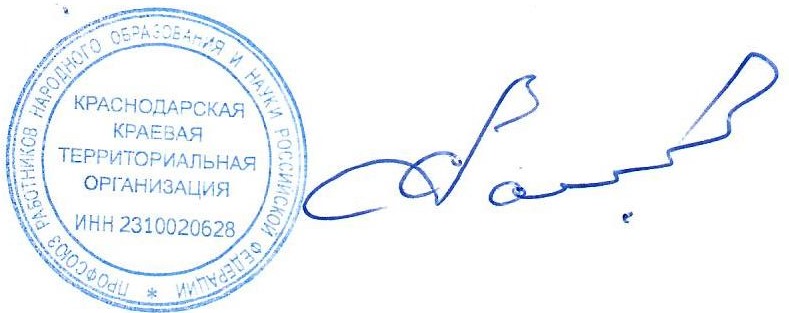 Председатель Краснодарской краевой организации Профсоюза                                                            С.Н.ДаниленкоПриложение №1 к постановлениюПрезидиума краевой организации Профсоюза от 12.04.2021 г. № 7Порядок и условия проведения краевого профсоюзногоинтернет-конкурса «Скажи Первомаю ДА!»1. Конкурс проводится до 25 апреля 2021 года.2. Участвовать в конкурсе могут члены профсоюзов, первичные профсоюзные организации, молодежные советы и комиссии по работе с молодежью.3. Для участия в конкурсе необходимо разместить пост в социальных сетях «Фейсбук», «ВКонтакте», «Инстраграм», «Одноклассники» с профсоюзными первомайскими лозунгами в текстовом формате, в виде плаката или транспаранта в формате JPEG-рисунок или видеоролик (до 30 сек) под хештегами #ПрофсоюзОбразованияКубани #ПрофсоюзыКубани #ПраздникВесныИтруда #Первомай #1Мая2021. Конкурсные работы могут создаваться индивидуально или коллективно. Каждый пост в соцсетях участвует в конкурсе как самостоятельная конкурсная работа.4. Ссылку на пост и размещенную конкурсную работу необходимо направить на электронную почту Краснодарского краевого профобъединения ksps23@mail.ru с сопроводительным письмом, в котором указать название отраслевого профсоюза (Общероссийский профсоюз образования), ФИО автора (коллектива авторов), место работы или учебы, должность; контактный телефон электронную почту.Конкурсные работы без указанной информации приниматься не будут. Пересылая ссылку на пост в социальных сетях, авторы передают организаторам право на использование материала в некоммерческих целях (тиражирование, публикация в печатных, электронных СМИ, экспонирование во время проведения различных мероприятий и т.п.). Работы участников конкурса могут быть использованы для публичного показа. Имя автора при использовании работ будет указано.                                     5. К участию в конкурсе принимаются посты в социальных сетях с первомайскими профсоюзными лозунгами в текстовом формате, плакаты и видеоролики, созданные в агитационных, рекламных, информационных целях, пропагандирующие идеи профсоюзного движения, исторические факты о профсоюзном движении, истории праздновании Международного дня солидарности трудящихся. Работы, содержание которых не соответствует общепризнанным канонам этики и морали, идеям профсоюзного движения, к конкурсу не допускаются. Пост в социальных сетях не должен нарушать требования законодательства, в том числе не должен содержать призывов к терроризму, дискриминации и т.д.Плакат или транспарант может быть выполнен в любой технике (карандаш, фломастер, гуашь, акварель, масло, коллаж и др.), а также с использованием различных инструментов (фотографии, рисунки, видео, аудио, инфографика. Размер - не меньше формата А4.Не допускается использование лозунгов, плакатов и фотоизображений заимствованных из сети Интернет.6. Итоги Конкурса подводятся до 5 мая 2021 года. Постоянная комиссия Совета Краснодарского краевого профобъединения по организационной работе и кадровой политике и Молодежный совет Краснодарского краевого профобъединения определяют победителей Конкурса по десятибалльной системе (максимально – 10 баллов, минимально – 1 балл) и отбирает пять лучших конкурсных работ. 7. Поступившие на конкурс посты будут оцениваться по следующим критериям:контент (смысловое содержание);дизайн (оформление);вовлеченность аудитории (число лайков, комментариев, перепостов);уникальность и интересность контента;наличие хештегов #ПрофсоюзыКубани #ПраздникВесныИтруда #Первомай #1Мая2021.8. Победители и призеры Конкурса будут отмечены Почетными дипломами Краснодарского краевого профобъединения и денежными призами.	9. Все поступающие на конкурс работы будут размещаться на сайте Краснодарского краевого профобъединения в разделе «Галерея». Итоги конкурса, лучшие посты и конкурсные работы будут размещены на сайте Краснодарского краевого профобъединения www.kkoop.ru, а также опубликованы в газете профсоюзов Кубани «Человек труда».Приложение №3 к постановлениюПрезидиума краевой организации Профсоюза от 12.04.2021 г. № 7Сметарасходов на проведение первомайской акции профсоюзовв 2021 году___________________________________________________________________	Статья расходов						Сумма (руб.)___________________________________________________________________                 1. Оформление фасада КДРО					5 0002. Баннер								5 0003. Полиграфия							5 000	Всего: 15 000 рублей.Приложение №2 к постановлениюпрезидиума краевой организацииПрофсоюза от 12.04.2021 г. № 7ИТОГОВАЯ ИНФОРМАЦИЯ___________________________________________________(наименование местной организации, ППО высшего и профессионального образования)(предоставить в комитет краевой организации до 04.05.2021 г.)Председательорганизации Профсоюза	_________________		_______________________                                                                          			МПИнформация об очных коллективных мероприятияхИнформация об очных коллективных мероприятияхИнформация об очных коллективных мероприятияхИнформация об очных коллективных мероприятияхИнформация о дополнительных мероприятиях/ акциях Информация о дополнительных мероприятиях/ акциях Информация о дополнительных мероприятиях/ акциях Информация о дополнительных мероприятиях/ акциях Информация о дополнительных мероприятиях/ акциях Информация о дополнительных мероприятиях/ акциях Информация о дополнительных мероприятиях/ акциях Информация о дополнительных мероприятиях/ акциях Информация о дополнительных мероприятиях/ акциях Информация о дополнительных мероприятиях/ акциях Проблемы, возникшие в ходе проведения акции Митинги и шествия Митинги и шествия Митинги и шествия в иных населенных пунктахь(исключая региональные центры)Митинги и шествия в иных населенных пунктахь(исключая региональные центры)пикетыпикетысобраниясобранияиные очные формыиные очные формыонлайн формы, кроме голосования за Резолюцию ФНПРонлайн формы, кроме голосования за Резолюцию ФНПРмолодёжные мероприятиямолодёжные мероприятияПроблемы, возникшие в ходе проведения акции количествочисло участниковколичествочисло участниковколичествочисло участниковколичествочисло участниковколичествочисло участниковколичествочисло участниковколичествочисло участников